CARRICULAM VITAE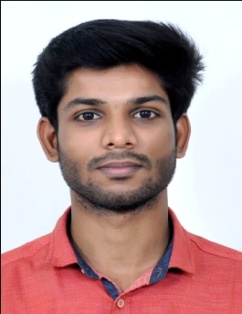 CONTACT INFORMATION:SANDEEP.RE-Mail                : sandeeprajeev10@gmail.comMobile Number: 8281827133Applying for Safety Officer PROFESSIONAL OBJECTIVE:         To expand my professional capabilities along with a reputed organization where I can extensively utilize my knowledge, potential and team working skills and to prove myself dedicated and worth full.TECHNICALQUALIFICATION:Diploma in construction and industrial safety management (1year) Institution of Occupational Safety and Health (IOSH) NEBOSH  IGC (Course completed and awaiting for the result)HSE Engineering Techniques(BSS Skill Mission government of India) Diploma in Biotechnology engineering (3 years)ACADEMIC QUALIFICATION:Higher Secondary Examination (Government of Kerala)Secondary School Leaving Certificate Examination.DUTIES AND RESPONSIBILITIES:Conducting safety induction and safety trainings.Conducting toolbox talk on regular basis.Prepare daily safety inspection check list.Provide safety awareness to all workers.Prepare risk assessment.Follow up maintain of housekeeping and waste disposal to the highest standard.Checking and inspect the fire extinguishers and make ensure all fire protection in place.Coordinate professionally with site management & HSE team.  Conducting safety meeting whenever required.Periodical inspection of all portable electrical equipment by competent person to ensure its proper functioning.Maintain and keeping record of rigging and lifting equipment at site.Instruct the workers to use PPE while working in the site.Conducting safety inspection and Audits.Close monitoring on all high risk work activities.MY SKILLS:Strong interpersonal skills and self motivated, readily adoptable to any changing conditions. Self confident and not easily discouraged and capacity to lead, supervise, train, and develop others.COMPUTER KNOWLEDGE:MS WordPowerPointMS ExcelInternet and E-mailPERSONAL DETAILS:Full name                         : Sandeep.RNationality                        : IndianDate and place of birth    : 05 July 1994, Thiruvalla, IndiaSex                                  : MaleMarital status                   : singleLanguages                       : English, MalayalamPASSPORT DETAILS:Passport No                     : N2769625Date of issue                    : 14/09/2015Date of Expiry                  : 13/09/2025Place of issue                  : TrivandrumDECLARATION:I SANDEEP.R hereby declare that the statements made above are true to the best of my knowledge and belief.Place: Mallappally                                                                                                    yours sincerely  Date: 					                                                                   Sandeep.R